РЕСПУБЛИКА   КАРЕЛИЯ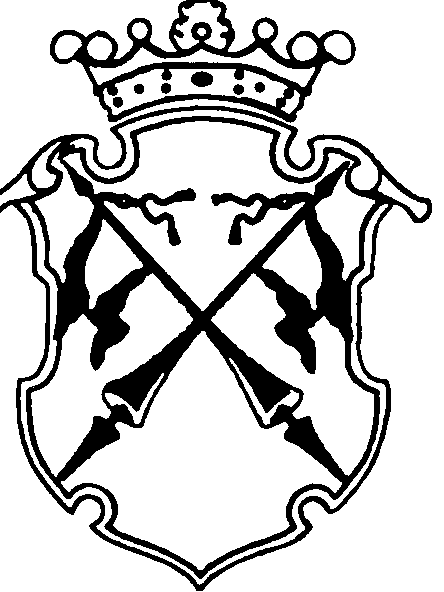 КОНТРОЛЬНО-СЧЕТНЫЙ КОМИТЕТСОРТАВАЛЬСКОГО МУНИЦИПАЛЬНОГО РАЙОНАЗАКЛЮЧЕНИЕна проект решения Совета Сортавальского муниципального района «О внесении изменений и дополнений в решение Совета Сортавальского муниципального района от 20 декабря 2018 года №384 «О бюджете Сортавальского муниципального района на 2019 год  и плановый период 2020 и 2021 годов»24 декабря 2019 года                                                                                № 40Основание для проведения экспертизы: п.2,7 ч.2 статьи 9 федерального закона  от 07.02.2011г. №6-ФЗ «Об общих принципах организации и деятельности контрольно-счетных органов субъектов Российской Федерации и муниципальных образований», ч.2 статьи 157 Бюджетного Кодекса РФ, п.2,7 статьи 7 Положения о контрольно-счетном комитете Сортавальского муниципального района, утвержденного Решением Совета Сортавальского муниципального района от 26.01.2012г. №232, подпункт 2 п.1 статьи 5 «Положения о бюджетном процессе в Сортавальском муниципальном районе», утвержденного Решением Совета Сортавальского муниципального района от 24.12.2015г. №171 Цель экспертизы: оценка финансово-экономических обоснований на предмет обоснованности расходных обязательств бюджета Сортавальского муниципального района в проекте Решения Совета Сортавальского муниципального района «О внесении изменений и дополнений в решение Совета Сортавальского муниципального района от 20 декабря 2018 года №384 «О бюджете Сортавальского муниципального района на 2019 год и плановый период 2020 и 2021 годов».Предмет экспертизы: проект Решения Совета Сортавальского муниципального района «О внесении изменений и дополнений в решение Совета Сортавальского муниципального района от 20 декабря 2018 года №384 «О бюджете Сортавальского муниципального района на 2019 год и плановый период 2020 и 2021 годов», материалы и документы финансово-экономических обоснований указанного проекта в части, касающейся расходных обязательств бюджета Сортавальского муниципального района.Проект Решения Совета Сортавальского муниципального района «О внесении изменений и дополнений в решение Совета Сортавальского муниципального района от 20 декабря 2018 года №384 «О бюджете Сортавальского муниципального района на 2019 год и плановый период 2020 и 2021 годов» с приложениями №№1-22 (далее- проект Решения), представлен на экспертизу в Контрольно-счетный комитет Сортавальского муниципального района (далее- Контрольно-счетный комитет) 23 декабря 2019 года.Представленным проектом Решения предлагается изменить основные характеристики бюджета муниципального образования, принятые Решением Совета Сортавальского муниципального района «О бюджете Сортавальского муниципального района на 2019 год и плановый период 2020 и 2021 годов» (далее- проект Решения), к которым, в соответствии со ст. 184.1 БК РФ, относятся общий объем доходов, общий объем расходов и дефицит бюджета.В проект Решения вносятся следующие изменения в основные характеристики бюджета на 2019 год:-доходы бюджета в целом по сравнению с уточненным бюджетом уменьшиться на сумму 13 726,0 тыс. руб., в том числе безвозмездные поступления уменьшаться на 15 669,3 тыс. руб.-расходы бюджета в целом по сравнению с утвержденным бюджетом уменьшаться на сумму 18 833,0 тыс. руб. -дефицит бюджета по сравнению с утвержденным бюджетом уменьшиться на 5 107,0 тыс. руб.-верхний предел муниципального внутреннего долга Сортавальского муниципального района на 1 января 2020 года, в валюте РФ в проекте Решения по сравнению с уточненным бюджетом сокращается на 5 107,0 тыс. руб. и составит 207 714,0 тыс. рублей. Верхний предел муниципального долга по муниципальным гарантиям Сортавальского муниципального района в валюте РФ не изменится и по-прежнему составит 0,0 тыс. руб.Проектом Решения также предлагается внесение изменений в основные характеристики бюджета на плановый период 2020 и 2021 годов. -доходы бюджета на плановый период 2020г. увеличатся по сравнению с уточненным бюджетом на 350,0 тыс. руб., в том числе безвозмездные поступления увеличатся на 350,0 тыс. руб. На плановый период 2021 года доходы бюджета не изменяются.-расходы бюджета на плановый период 2020 года увеличатся по сравнению с уточненным бюджетом на 350,0 тыс. руб. На плановый период 2021г. расходы бюджета не изменяются.-дефицит (профицит) бюджета. На плановый период 2020 года 2021 года по сравнению с уточненным бюджетом профицит бюджета в объеме 120,9 тыс. руб. и 278,7 тыс. руб. соответственно не изменяется.Изменения коснутся утвержденного на 01 января 2021 года и на 01 января 2022 года верхнего предела муниципального внутреннего долга Сортавальского муниципального района в валюте РФ. По состоянию на 01.01.2021 года и на 01.01.2022г он сократится на 5 107,0 тыс. руб. и составит на 01.01.2021 года 206 411,1 тыс. руб., а на 01.01.2022г. 205 934,4 тыс. руб. Верхний предел муниципального долга по муниципальным гарантиям Сортавальского муниципального района в валюте РФ в плановом периоде не изменится и останется в прежнем объеме 0,0 тыс. руб.ДоходыСогласно изменениям, предлагаемым к внесению в бюджет района, доходная часть на 2019 год уменьшится на 13 726,0 тыс. руб. по сравнению с уточненным бюджетом и составит 1 086 702,0тыс. руб., в том числе объем безвозмездных поступлений сократится на 15 669,3 тыс. руб. Представленным проектом доходная часть бюджета на плановый период 2020 года увеличится по сравнению с ранее уточненным бюджетом на 350,0 тыс. руб., в том числе по безвозмездным поступлениям на 350,0 тыс. руб., а на плановый период 2021г внесения изменений не планируетсяВ целом, изменение доходной части бюджета района произойдет за счет: Таблица №1, тыс.руб.Исходя из проведенного анализа, сокращение доходов в текущем периоде в основном связано с уменьшением безвозмездных поступлений в бюджет Сортавальского муниципального района из бюджетов других уровней на общую сумму 15 669,3 тыс. руб. Налоговые доходы сократятся на 1 060, тыс. руб., неналоговые увеличиваются на 3 003,3 тыс. руб.Как видно из представленной таблицы:-сокращение объема прогнозируемого поступления налоговых источников на 1 060,0 тыс. руб. произойдет в основном за счет сокращения поступлений от налога на совокупный доход (на 1 372,0 тыс. руб.). -увеличение объема прогнозируемого поступления неналоговых источников на общую сумму 3 003,3 тыс. руб., в основном произойдет за счет увеличения объема прогнозируемого поступления доходов от использования муниципального имущества на 1 529,5 тыс. руб. и доходов от продажи материальных и нематериальных активов на 1 283,0 тыс. руб.Объем безвозмездных поступлений сократится на 15 669,3 тыс. руб. Сокращение общего объема безвозмездных поступлений произойдет в основном за счет сокращения объема субсидий бюджетам муниципальных районов на общую сумму 46 358,0 тыс. руб. Уменьшение в основном связано с сокращением объем субсидии на создание дополнительных мест для детей в возрасте от 1,5 до 3 лет в образовательных организациях (на 37 034,0 тыс. руб.). Объем дотации на поддержку мер по обеспечению сбалансированности бюджетов в объеме увеличивается на 3 634,6 тыс. руб. Общий объем субвенций увеличивается на 17 668,8 тыс. руб. Общий объем прочих межбюджетных трансфертов увеличивается на 9 358,1 тыс. руб.Согласно Пояснительной записке, корректировка объема прогнозируемого поступления налоговых и неналоговых источников планируется на основании уточнения плана поступления Главными администраторами доходов бюджета района. В плановом периоде 2020 года также предлагается корректировка прогнозируемого объема доходов. На 2020 год прогнозируется увеличение прочих субсидий бюджетам муниципальных районов на 350,0 тыс. руб. (на обеспечение мероприятий государственной программы Республики Карелия «Обеспечение доступным и комфортным жильем и жилищно-коммунальными услугами» (в целях реализации мероприятий по сносу аварийных многоквартирных домов). РасходыПроектом Решения предлагается установить расходы на 2019 год в сумме 1 142 483,7 тыс. руб., что на 18 833,0 тыс. руб. меньше ранее уточненного бюджета. В представленном проекте расходная часть бюджета на плановый период 2020 года увеличится по сравнению с ранее уточненным бюджетом на 350,0 тыс. руб., на 2021г. внесение изменений в утвержденные показатели не планируется.Анализ изменений, внесенных в проект Решения по расходам районного бюджета на 2019 год и на плановый период 2020 и 2021 годов,  приведен в таблицах: Таблица №2, тыс. руб.Согласно Пояснительной записке, корректировка бюджетных ассигнований в проекте Решения обусловлена уточнением потребности главных распорядителей средств бюджета района на исполнение расходных обязательств, связанных с переданным в бюджет района из бюджетов другого уровня объемом безвозмездных перечислений, а также с целью обеспечения расходов на оплату труда и начислений на выплаты по оплате труда в размере 100% от расчетной потребности. Уменьшены средства резервов на оплату санкционированной кредиторской задолженности (резерв) в сумме 61,3 тыс. руб., резерв на софинансирование региональных и федеральных программных расходов Сортавальского муниципального района в сумме 101,9 тыс. руб., уменьшены ассигнования на исполнение судебных актов, подлежащих к взысканию на средства бюджета Сортавальского муниципального района (резерв) в сумме 256,5 тыс. руб., Уменьшено софинансирование государственной программы «Развитие культуры» (сохранение военно-исторических объектов и памятников) на 282,8 тыс. руб. и проведение топографо-геодезических, картографических и землеустроительных работ на 300,0 тыс. руб. Средства бюджета Сортавальского муниципального района на реализацию мероприятий государственной программы Республики Карелия «Развитие агропромышленного и рыбохозяйственного комплексов» (в целях реализации мероприятий по комплексному обустройству площадок под компактную жилищную застройку в сельской местности) уменьшены на 825,0 тыс. руб. Средства бюджета Сортавальского муниципального района на реализацию мероприятий поддержки местных инициатив граждан, проживающих в муниципальных образованиях уменьшены на 10,0 тыс. руб., прочие на 121,0 тыс. руб. На организацию и проведение мероприятий по молодежной политике на 130,2 тыс. руб.; на организацию и проведение спортивно-массовых мероприятий Сортавальского муниципального района на 2019-2021 годы ассигнования уменьшены на 366,7 тыс. руб.; Финансирование деятельности спортивной подготовки по Олимпийским видам спорта бюджетные ассигнования уменьшены на 842,1 тыс. руб. Средства бюджета Сортавальского муниципального района на реализацию мероприятий государственной программы Республики Карелия «Развитие образования» (в целях обеспечения надлежащих условий для обучения и пребывания детей и повышения энергетической эффективности в муниципальных образовательных организациях) уменьшены на 127,7 тыс. руб., на проведение мероприятий военно-патриотической направленности на 28,5 тыс. руб. на привлечение специализированных организаций для планово-предупредительного осмотра территорий, зданий и помещений образовательных организаций, составления сметных расчетов (дефектных ведомостей) с целью составления Плана проведения ремонтных работ в образовательных организациях на срок до 2025 года на 21,5 тыс. руб. В связи с уточнением поступлений от акцизов уменьшены на 2,0 тыс. руб. расходы по Дорожному фонду (резерв). Общая сумма уменьшения расходов (без целевых средств) составила 3 136,4 тыс. руб. Таблица№3, Тыс. руб.Согласно Пояснительной записке, на плановый период 2020 года произведено увеличение бюджетных назначений в целях реализации мероприятий, за счет переданных из бюджета РК средств, на обеспечение мероприятий государственной программы Республики Карелия «Обеспечение доступным и комфортным жильем и жилищно-коммунальными услугами» (в целях реализации мероприятий по сносу аварийных многоквартирных домов) на сумму 350,0 тыс. руб.В предлагаемом проекте Решения структура расходов районного бюджета значительно не изменилась. Как и в утвержденном основную долю расходов района в 2019 году составят расходы на образование – 69,4 процентов (в утвержденном бюджете – 69,7 процентов), в 2020г. – 71,5% (71,6%); на общегосударственные расходы в 2019г.– 6,2 процентов (6,0%), в 2020г. – 7,0% (7,1%); на социальную политику в 2019г. – 4,2 процента (4,2%), в 2020г. – 3,9% (4,0%); на культуру и кинематографию в 2019г.– 7,5 процентов (7,7%), в 2020г – 5,5%(5,5%); на жилищно-коммунальное хозяйство в 2019г.- 4,8 процентов (5,3%), в 2020г. 5,1%(5,0%). Дефицит (профицит) бюджетаПервоначально решением Совета Сортавальского муниципального района от 20.12.2018 № 384 «О бюджете Сортавальского муниципального района на 2019 год и плановый период 2020 и 2021 годов» бюджет района на 2019 год утвержден с дефицитом в сумме 1 923,7 тыс. руб., на 2020г. в объеме 968,6 тыс. руб., на 2021г.профицит в объеме 0,2 тыс. руб. В представленном проекте Решения дефицит бюджета на 2019 год по сравнению с утвержденным бюджетом уменьшиться на 5 107,0 тыс. руб., в объем профицита бюджета на 2020 и 2121 год изменений не вносится.Объем дефицита на 2019 год составит 55 781,7 тыс. руб. На 2020 и 2021 годы профицит бюджета составит 120,9 тыс. руб. и 278,7 тыс. руб. соответственно.Согласно пункту 3 статьи 92.1 БК РФ, дефицит местного бюджета не должен превышать 10 % утвержденного общего годового объема доходов местного бюджета без учета утвержденного объема безвозмездных поступлений и (или) поступлений налоговых доходов по дополнительным нормативам отчислений. В случае утверждения муниципальным правовым актом представительного органа муниципального образования о бюджете в составе источников финансирования дефицита местного бюджета снижения остатков средств на счетах по учету средств местного бюджета дефицит местного бюджета может превысить ограничения в пределах суммы снижения остатков средств на счетах по учету средств местного бюджета.В проекте Решения общий годовой объем доходов без учета объема безвозмездных поступлений на 2019 год составил 357 693,0 тыс. руб. (10% от этой суммы составляет 35 769,3 тыс. руб.+ изменения остатка средств на счетах по учету средств бюджета в объеме 27 898,7 тыс. руб.= 63 668,0 тыс. руб. предельное значение). Следовательно, превышения предельного значения размера дефицита бюджета, установленного бюджетным законодательством, в представленном проекте Решения не допущено. Размер дефицита бюджета характеризуется следующими данными.Таблица 5, (тыс. руб.)Таким образом, проектом Решения предлагается сократить дефицит бюджета на 2019 год на 5 107,0 тыс. руб. Отношение дефицита районного бюджета к общему объему доходов районного бюджета без учета безвозмездных поступлений по сравнению с уточненным бюджетом сократится на 1,5% (с 17,1 до 15,6 %).Для финансирования дефицита бюджета привлечены источники внутреннего финансирования дефицита бюджета.Решением о бюджете с учетом изменений была утверждена программа муниципальных внутренних заимствований на 2019 год с итогом муниципальных внутренних заимствований в сумме 30 870,0 тыс. руб., на 2020г. в сумме -1302,9 тыс. руб., на 2021г. в сумме -476,7 тыс. руб.  Проектом Решения предлагается изменить программу муниципальных внутренних заимствований районного бюджета на 2019 г. с сокращением итога муниципальных внутренних заимствований на 5 107,0 тыс. руб. Муниципальный долгСтатьей 1 решения Совета Сортавальского муниципального района от 20.12.2018 № 384 «О бюджете Сортавальского муниципального района на 2019 год и плановый период 2020 и 2021 годов» с учетом изменений, установлен верхний предел муниципального долга Сортавальского муниципального района в валюте РФ:- на 1 января 2020 года в сумме 212 821,0 тыс. рублей, в том числе по муниципальным гарантиям 0,0 тыс. рублей;-на 1 января 2021 года в сумме 211 518,1 тыс. руб., в том числе по муниципальным гарантиям 0,0 тыс. рублей;-на 1 января 2022 года в сумме 211 041,4 тыс. руб., в том числе по муниципальным гарантиям 0,0 тыс. рублей.Представленным проектом предлагается сокращение утвержденного объем верхнего предела муниципального долга Сортавальского муниципального района на 01.01.2020 г., на 01.01.2021 года и на 01.01.2022г на 5 107,0 тыс. руб. Верхний предел муниципального долга составит на 01.01.2021 года 207 714,0 тыс. руб., на 01.01.2021 года 206 411,1 тыс. руб., и на 01.01.2022г. 205 934,4 тыс. руб.Проектом Решения не предлагается к изменению предельного объема расходов на обслуживание муниципального долга. На 2019 год предельные расходы на обслуживание муниципального долга остаются в утвержденном с учетом последующих изменений в сумме 12 580,8 тыс. руб., на плановый период 2020г. в сумме 14 724,9 тыс. руб. и на 2021 год в сумме 10 343,1 тыс. руб. Статьей 107 Бюджетного кодекса Российской Федерации определено, что предельный объем муниципального долга не должен превышать утвержденный общий годовой объем доходов местного бюджета без учета утвержденного объема безвозмездных поступлений и (или) поступлений налоговых доходов по дополнительным нормативам отчислений. В проекте Решения не допущено превышения предельного значения объема муниципального долга, установленного бюджетным законодательством. Статьей 106 БК РФ определено, что предельный объем муниципальных заимствований в текущем финансовом году не должен превышать сумму, направляемую в текущем финансовом году на финансирование дефицита соответствующего бюджета и (или) погашение долговых обязательств муниципального образования. Превышения предельного значения объема муниципальных заимствований, установленного бюджетным законодательством, в представленном проекте Решения не допущено. На изменение верхнего предела муниципального внутреннего долга на 01.01.2020г., на 01.01.2021г. и на 01.01.2022г. повлияло изменение программы муниципальных внутренних заимствований районного бюджета на 2019 год и на плановый период 2020 и 2021 годов. Анализ изменений, внесенных в проект Решения по программе муниципальных внутренних заимствований, приведен в таблице.Таблица №6, (тыс. руб.)При планируемом увеличении на 2019 г. общего годового объема привлечения муниципальных внутренних заимствований относительно утвержденных Решением о бюджете с учетом внесенных изменений на 4 893,0 тыс. руб. и увеличения объема погашения муниципальных внутренних заимствований на 10 000,0 тыс. руб. произошло сокращение общего объема муниципальных внутренних заимствований на 5 107,0 тыс. руб. Планируемое увеличение привлечения и погашения муниципальных заимствований произошло за счет увеличения привлечения и увеличения погашения объема заимствований в виде кредитов, полученных от кредитных организаций в валюте РФ.Анализ текстовых статей проекта Решения При анализе текстовых статей проекта Решения нарушений не обнаружено.Применение бюджетной классификацииВ представленных на экспертизу Приложениях к проекту Решения применяются коды в соответствии с Приказом Минфина России от 8 июня 2018 г. N 132н «О Порядке формирования и применения кодов бюджетной классификации Российской Федерации, их структуре и принципах назначения».Выводы:Корректировка бюджета обусловлена уточнением прогноза доходов, связанных с сокращением налоговых доходов и безвозмездных поступлений в бюджет Сортавальского муниципального района из бюджетов других уровней, а также увеличением поступлений по неналоговым доходам. За счет увеличения прогнозируемого поступления неналоговых доходов предусмотрены бюджетные ассигнования на исполнение полномочий по решению вопросов местного значения, в части обеспечения расходов на оплату труда и начислений на выплаты по оплате труда по всем главным распорядителям средств бюджета района в размере 100% от расчетной потребности. Проектом Решения планируется изменений основных характеристик бюджета Сортавальского муниципального района, к которым, в соответствии с п.1 ст. 184.1 БК РФ, относятся общий объем доходов, общий объем расходов и дефицит бюджета:- на 2019 финансовый год: -доходы бюджета по сравнению с уточненным бюджетом уменьшиться на сумму 13 726,0 тыс. руб., в том числе безвозмездные поступления уменьшаться на 15 669,3 тыс. руб.;-расходы бюджета по сравнению с утвержденным бюджетом уменьшаться на сумму 18 833,0 тыс. руб.; -дефицит бюджета по сравнению с утвержденным бюджетом уменьшиться на 5 107,0 тыс. руб.-верхний предел муниципального внутреннего долга Сортавальского муниципального района на 1 января 2020 года, в валюте РФ в проекте Решения по сравнению с уточненным бюджетом сократится на 5 107,0 тыс. руб. и составит 207 714,0 тыс. рублей. Верхний предел муниципального долга по муниципальным гарантиям Сортавальского муниципального района в валюте РФ не изменится и по-прежнему составит 0,0 тыс. руб.Проектом Решения также предлагается внесение изменений в основные характеристики бюджета на плановый период 2020 и 2021 годов.-доходы бюджета на плановый период 2020г. увеличатся по сравнению с уточненным бюджетом на 350,0 тыс. руб., в том числе безвозмездные поступления увеличатся на 350,0 тыс. руб. На плановый период 2021 года доходы бюджета не изменяются.-расходы бюджета на плановый период 2020 года увеличатся по сравнению с уточненным бюджетом на 350,0 тыс. руб. На плановый период 2021г. расходы бюджета не изменяются.-дефицит (профицит) бюджета. На плановый период 2020 года 2021 года по сравнению с уточненным бюджетом профицит бюджета в объеме 120,9 тыс. руб. и 278,7 тыс. руб. соответственно не изменяется.Изменения коснутся утвержденного на 01 января 2021 года и на 01 января 2022 года верхнего предела муниципального внутреннего долга Сортавальского муниципального района в валюте РФ. По состоянию на 01.01.2021 года и на 01.01.2022г он сократится на 5 107,0 тыс. руб. и составит на 01.01.2021 года 206 411,1 тыс. руб., а на 01.01.2022г. 205 934,4 тыс. руб. Верхний предел муниципального долга по муниципальным гарантиям Сортавальского муниципального района в валюте РФ в плановом периоде не изменится и останется в прежнем объеме 0,0 тыс. руб.На изменение верхнего предела муниципального внутреннего долга на 01.01.2020г., на 01.01.2021г. и на 01.01.2022г. повлияло изменение программы муниципальных внутренних заимствований районного бюджета на 2019 год и на плановый период 2020 и 2021 годов. При планируемом увеличении на 2019 г. общего годового объема привлечения муниципальных внутренних заимствований относительно утвержденных Решением о бюджете с учетом внесенных изменений на 4 893,0 тыс. руб. и увеличения объема погашения муниципальных внутренних заимствований на 10 000,0 тыс. руб. произошло сокращение общего объема муниципальных внутренних заимствований на 5 107,0 тыс. руб. Планируемое увеличение привлечения и погашения муниципальных заимствований произошло за счет увеличения привлечения и увеличения погашения объема заимствований в виде кредитов, полученных от кредитных организаций в валюте РФ.Корректировка бюджетных ассигнований предполагает сохранение расходных обязательств по приоритетным направлениям, ранее утвержденным в районном бюджете.Так в структуре общего объема планируемых расходов бюджета Сортавальского муниципального района наибольший удельный вес будут занимать расходы, направленные на образование – 69,4 процентов (в утвержденном бюджете – 69,7 процентов), в 2020г. – 71,5% (71,6%); на общегосударственные расходы в 2019г.– 6,2 процентов (6,0%), в 2020г. – 7,0% (7,1%); на социальную политику в 2019г. – 4,2 процента (4,2%), в 2020г. – 3,9% (4,0%); на культуру и кинематографию в 2019г.– 7,5 процентов (7,7%), в 2020г – 5,5%(5,5%); на жилищно-коммунальное хозяйство в 2019г.- 4,8 процентов (5,3%), в 2020г. 5,1%(5,0%). При анализе текстовых статей проекта Решения, нарушений не установлено.При анализе применения бюджетной классификации, в представленных на экспертизу Приложениях к проекту Решения применяются коды в соответствии с Приказом Минфина России от 8 июня 2018 г. N 132н «О Порядке формирования и применения кодов бюджетной классификации Российской Федерации, их структуре и принципах назначения».В проекте Решения соблюдены ограничения, установленные Бюджетным кодексом РФ, по размеру дефицита районного бюджета, предельному объему муниципального долга на 2019 и на плановый период 2020г.-2021г. и расходов на его обслуживание. При предоставлении на экспертизу проекта Решения Совета Сортавальского муниципального района «О внесении изменений и дополнений в Решение Совета Сортавальского муниципального района от 20.12.2018г. №384 «О бюджете Сортавальского муниципального района на 2019 год и плановый период 2020 и 2021 годов» нарушены сроки, установленные п.3 ст.31 Положения о бюджетном процессе в Сортавальском муниципальном районе.Предложения:Совету Сортавальского муниципального района рекомендовать принять изменения и дополнения в решение Совета Сортавальского муниципального района от 20.12.2018 года №384 «О бюджете Сортавальского муниципального района на 2019 год и плановый период 2020 и 2021 годов».И.о. председателя контрольно-счетного комитета                                     Н.В. МангушеваНаименованиеСумма изменений 2019 годСумма изменений 2019 годотклонениеСумма изменений 2020 годСумма изменений 2020 годотклонениеСумма изменений 2021 годСумма изменений 2021 годотклонениеНаименованиеУтвержденный бюджет с учетом измененийПроект РешенияотклонениеУтвержденный бюджет с учетом измененийПроект РешенияотклонениеУтвержденный бюджет с учетом измененийПроект Решенияотклонение1.Налоговые и неналоговые доходы355 749,7357 693,0+1 943,3320 707,8320 707,80,0331 740,5331 740,50,0Налог на доходы физических лиц219 014,0219 225,0+211,0206 606,6206 606,60,0216 740,4216 740,40,0Акцизы по подакцизным товарам (продукции), производимым на территории Российской Федерации2 627,62 625,6-2,02 518,32 518,30,02 600,52 600,50,0Налоги на совокупный доход34 078,532 706,5-1 372,035 148,035 148,00,036 107,036 107,00,0Государственная пошлина4 679,04 782,0+103,03 330,03 330,00,03 330,03 330,00,0Доходы от использования имущества, находящегося в государственной и муниципальной собственности34 249,535 779,0+1 529,523 317,623 317,60,023 308,523 308,50,0Платежи за пользование природными ресурсами2 687,92 687,90,01 258,61 258,60,01 258,61 258,60,0Доходы от оказания платных услуг и компенсации затрат государства44 030,244 221,0+190,843 590,243 590,20,043 590,243 590,20,0Доходы от продажи материальных и нематериальных активов9 672,410 955,4+1 283,085,285,20,00,00,00,0Штрафы, санкции, возмещение ущерба4 523,24 523,20,04 666,14 666,10,04 618,14 618,10,0Прочие неналоговые доходы бюджетов муниципальных районов187,4187,40,0187,2187,20,0187,2187,20,02.Безвозмездные поступления744 678,3729 009,0-15 669,3283 305,4283 655,4+350,0245 321,5245 321,50,0Дотации бюджетам субъектов РФ и муниципальных образований28 057,731 692,3+3 634,64 801,04 801,00,04 613,04 613,00,0Субсидии бюджетам муниципальных районов 386 822,5340 464,5-46 358,023 800,024 150,0+350,00,00,00,0Субвенции бюджетам субъектов РФ и муниципальных образований317 183,5334 852,3+17 668,8254 510,6254 510,60,0240 514,7240 514,70,0Иные межбюджетные трансферты1 488,11 488,0-0,10,00,00,00,00,00,0Прочие межбюджетные трансферты12 308,921 667,0+9 358,10,00,00,00,00,00,0Прочие безвозмездные поступления403,0430,3+27,3193,8193,80,0193,8193,80,0Доходы бюджетов муниципальных районов от возврата организациями остатков субсидий прошлых лет28,128,10,00,00,00,00,00,00,0Возврат остатков субсидий, субвенций и иных межбюджетных трансфертов, имеющих целевое назначение, прошлых лет из бюджетов муниципальных районов-1 613,5-1 613,50,00,00,00,00,00,00,0Всего:1 100 428,01 086 702,0-13 726,0604 013,2604 363,2+350,0577 062,0577 062,00,0Наименование2019 год2019 год2019 год2019 год2019 годНаименованиеУтвержденный бюджет  Удельный вес%Проект РешенияУдельный вес%Изменениягр4-гр.2(+;-)123455Общегосударственные вопросы69 069,86,070 758,26,2+1 688,4Национальная оборона1 211,20,11 274,80,1+63,6Национальная безопасность и правоохранительная деятельность67,30,067,30,00,0Национальная экономика19 971,91,719 409,91,7-562,0Жилищно-коммунальное хозяйство60 891,15,354 900,04,8-5 991,1Образование808 786,269,7792 422,069,4-16 364,2Культура, кинематография87 028,37,587 810,97,7+782,6здравоохранение289,80,0289,80,00,0Социальная политика48 782,24,247 490,24,2-1 292,0Физическая культура и спорт42 586,73,742 973,23,8+386,5Средства массовой информации1 225,00,11 287,30,1+62,3Обслуживание государственного и муниципального долга12 580,81,112 280,81,1-300,0Межбюджетные трансферты общего характера бюджетам субъектов РФ и муниципальных образований8 826,40,811 519,41,0+2 693,0Всего1 161 316,71001 142 483,7100,0-18 833,0Наименование2020 год2020 год2020 год2020 год2020 годНаименованиеУтвержденный бюджет Удельный вес%Проект РешенияУдельный вес%ИзмененияГр4-гр.2(+;-)123455Общегосударственные вопросы42 552,77,142 552,77,00,0Национальная оборона1 211,20,21 211,20,20,0Национальная безопасность и правоохранительная деятельность76,00,076,00,00,0Национальная экономика4 146,20,74 146,20,70,0Жилищно-коммунальное хозяйство30 271,75,030 621,75,1+350,0образование432 081,471,6432 081,471,50,0Культура, кинематография33 270,05,533 270,05,50,0здравоохранение289,80,0289,80,00,0Социальная политика23 817,54,023 817,53,90,0Физическая культура и спорт19 954,73,319 954,73,30,0Средства массовой информации706,20,1706,20,10,0Обслуживание государственного и муниципального долга14 724,92,414 724,92,40,0Межбюджетные трансферты общего характера бюджетам субъектов  РФ и муниципальных образований790,00,1790,00,10,0всего603 892,3100,0604 242,3100,0+350,0показатели2019г.2019г.2020г.2020г.2021г.2021г.показателиУтверждено Решением о бюджете Проект Решения о внесении измененийУтверждено Решением о бюджетеПроект Решения о внесении измененийУтверждено Решением о бюджетеПроект Решения о внесении измененийОбщий объем доходов районного бюджета720773,41086702,0580912,4604363,2579996,3577062,0Объем безвозмездных поступлений411278,3729009,0259311,6283655,4245127,7245127,7Общий объем доходов районного бюджета без учета безвозмездных поступлений309495,1357693,0321600,8320707,8334868,6331934,3Общий объем расходов районного бюджета 722697,11 42483,7581881,0604242,3579996,1576783,3Дефицит (профицит) бюджета1923,755781,7968,6-120,9-0,2-278,7Изменение остатков027898,70000Отношение дефицита районного бюджета к общему объему доходов районного бюджета без учета безвозмездных поступлений, %0,615,60,3---Показатели2019 год2019 год2019 год2020 год2020 год2020 год2021 год2021 год2021 годПоказателиутвержденоПроект РешенияИзменения (+;-)утвержденоПроект РешенияИзменения (+;-)утвержденоПроект РешенияИзменения (+;-)Бюджетные кредиты, в т.ч.-2 382,0-2382,00-18404,0-18404,00-18665,0-18665,00-привлечение средств 10 000,010000,00000000-погашение средств12 382,012382,0018404,018404,0018665,018665,00Кредиты, полученные от кредитных организаций бюджетами муниципальных районов в валюте РФ, в т.ч. 33 252,028145,0-5107,017101,117101,1018188,318188,30-привлечение средств 53252,058145,0+4893,017101,117101,10158188,3158188,30-погашение средств20000,030000,0+10000,0000140000,0140000,00Итого муниципальные внутренние заимствования, в т.ч.30 870,025 763,00-1 302,9-1 302,90-476,7-476,70- привлечение средств63252,068145,0+4893,017101,117101,10158188,3158188,30- погашение средств32382,042382,0+10000,018404,018404,00158665,0158665,00